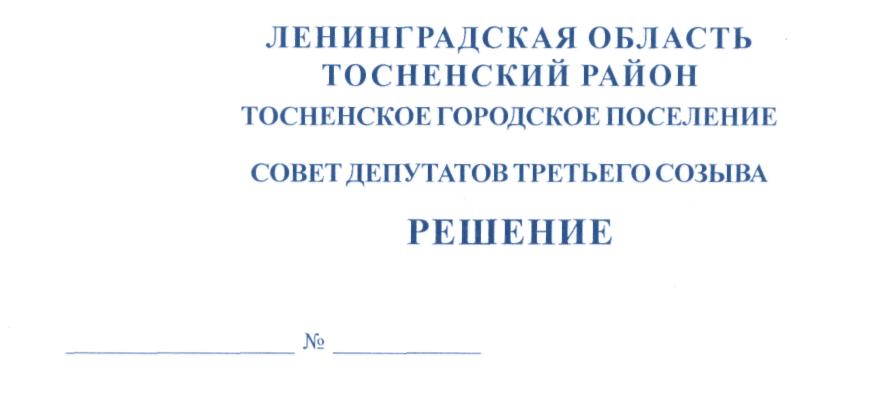 20.11.2015                                   52Об установлении частей территорииадминистративного центра Тосненскогогородского поселения Тосненского районаЛенинградской области, на которых осуществляютдеятельность общественные советы, и утверждениинаименований общественных советов	В соответствии со ст. 33 Федерального закона от 06.10.2003 № 131 – ФЗ «Об общих принципах организации местного самоуправления в Российской Федерации», областным законом от 12.05.2015 № 42-оз «О содействии развитию иных форм местного самоуправления на части территорий населенных пунктов Ленинградской области, являющихся административными центрами поселений», ст.14 Устава Тосненского городского поселения  Тосненского района Ленинградской области и ст. 39. Устава администрации муниципального образования Тосненский район Ленинградской области в целях дальнейшего развития на территории Тосненского городского поселения Тосненского района Ленинградской области иных форм местного самоуправления, совет депутатов Тосненского городского поселения Тосненского района Ленинградской области РЕШИЛ:	1. Установить части территории административного центра Тосненского городского поселения Тосненского района Ленинградской области, на которых осуществляют деятельность общественные советы и утвердить наименования общественных советов (приложение).	2. Аппарату совета депутатов Тосненского городского поселения Тосненского района Ленинградской области обеспечить официальное опубликование и обнародование  настоящего решения.	3. Контроль за выполнением настоящего решения возложить на постоянную комиссию по местному самоуправлению совета депутатов Тосненского городского поселения  Тосненского района Ленинградской области.Глава Тосненского  городского поселения					                   В. ГончаровТимофеева 3322317 илПриложениек решению совета депутатовТосненского городского поселенияТосненского районаЛенинградской областиот   20.11.2015  №  52Части территорий административного центра Тосненского городского поселения Тосненского района Ленинградской области, на которых осуществляют деятельность общественные советы, и наименования общественных советов2№ п/пЧасти территорииЧисленностьнаселения(чел.)Наименование  общественного совета1Часть территории г. Тосно (административного центра) в границах улиц:Боярова (дома 2, 3, 5, 7, 9, 9а, 13, 15, 17),Рабочей (дома 1, 2, 3, 4, 6, 8, 10),Советской (дом 11),Победы  (дома 5, 9, 11),пр. Ленина (дома 10, 12, 14, 18, 20, 22, 26, 28, 28а).4067Общественный совет«Бояровский»2Часть территории г. Тосно (административного центра) в границах улиц:Боярова (дома 8, 10, 14, 18, 18а, 20а, 22, 22а,  25, 31, 33,  35, 37, 39, 41, 43),Советской (дом 2а),Пожарного проезда (дома 2, 4),пр. Ленина (дома 44, 46, 48, 62 (корпус 1,2,3).3326Общественный совет«Пожарный»3Часть территории г. Тосно (административного центра) в границах улиц:М. Горького (дома 8, 8а, 12, 12а, 14, 16),Советской (дом 10),пр. Ленина (дома 53, 55, 57, 59, 61, 65, 67, 67а, 69, 73, 75).4343Общественный совет«Ленинский -1»4Часть территории г. Тосно (административного центра) в границах улиц:М. Горького (дома 11, 13, 14, 16, 17, 19, 21, 23, 25),Блинникова (дома 6, 8, 10, 12, 14, 16, 18, 20),Советской (дом 12).3167Общественный совет«Блинниковский»5Часть территории г. Тосно (административного центра) в границах улиц:М. Горького (дома 1, 3, 4, 6, 7, 9).Победы (дома 13,15, 17, 19, 19а),Радищева (дома 2, 4, 6/8),ш. Барыбина (дома 4, 10,10 а, 14а, 14б, 16),пр. Ленина (дома 29, 29а, 31, 35, 37, 39, 41, 43),4740Общественный совет«Ленинский -2»6Часть территории г. Тосно (административного центра) в границах улиц:Станиславского (дома 2, 4, 6, 8, 10, 14, 16),Чехова (дома 4, 6, 10),ш. Барыбина (дома 11, 13),пр. Ленина (дома 15, 17/1, 17/2, 19, 21, 23, 23а, 27).4045Общественный совет«Станиславский»7Часть территории г. Тосно (административного центра) в границах улиц:Чехова (дома 3, 5, 7),Песочной (дома 40, 42, 44, 46).Островского (дома 1а, 3, 5, 17),Тотмина (дома 1, 3, 3а, 4, 4/1,4/2, 5, 6, 7, 8, 9, 10, 11), Московского шоссе (дома , 9, 11, 13, 17, 19, 23, 25, 27, 36, 38, 40), пр. Ленина (дом 3).4426Общественный совет«Московский»